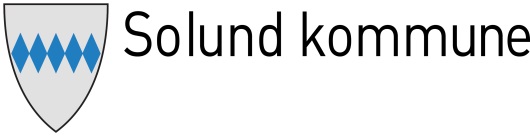 Tilvising til ergoterapeutNamn:Namn:Fødd:Adresse:Adresse:Sivil status:Epost:Tlf. privat:Tlf. arbeid:Pårørande namn:Tlf.:Tilknyting: Ektefelle/ Barn/ Føresette etc.:Tilknyting: Ektefelle/ Barn/ Føresette etc.:Fastlege:Fastlege:Kort grunngjeving for tilvising, eventuelt diagnose:Kort grunngjeving for tilvising, eventuelt diagnose:Tilvist av:Stilling:Tlf.:Dato: